

Aktivitetsbingo













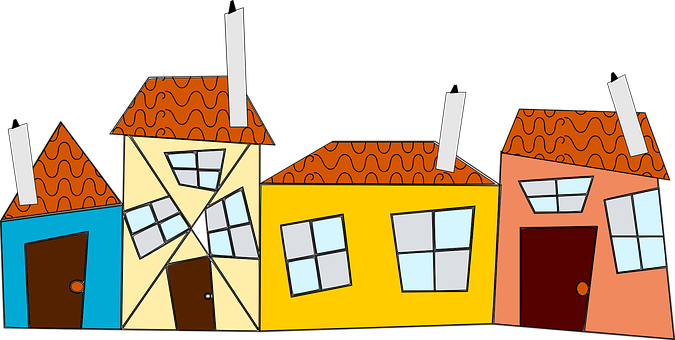 Sett et kryss etter hvert som du har gjort aktivitetenد کثافاتو سره  دباندې تلل

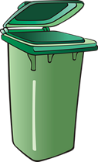 خپل خواړه غوړ کړئ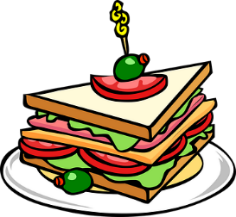 په کورنۍ کې یو چا ته زنګ ووهئ چې اوس تاسو ته راتلای نشي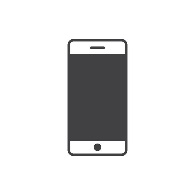 هغه کسانو سره چې اوسېږئ یو څه ښه خبرې ووایاست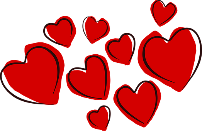 په یوځنګل کې چکر ووهئ

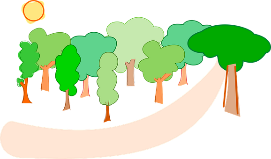 يو انځور رسم کړئ
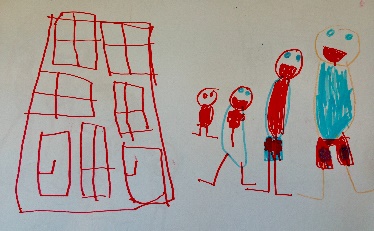 پازل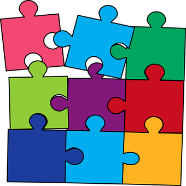 پخلی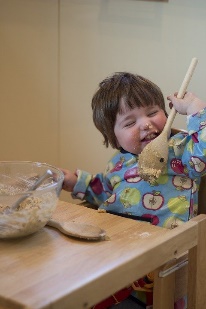 له ورځپاڼې یا مجلې څخه قیچی او سرښ کړئ

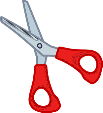 داسې برج جوړ کړئ چې ستاسوپه اندازه لوړ وي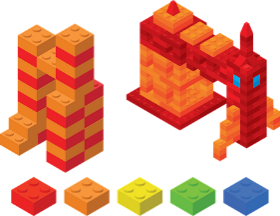 یوځای فلم وګورئ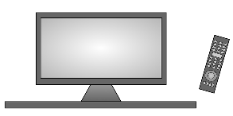 یو لوی سره کتاب ولولئ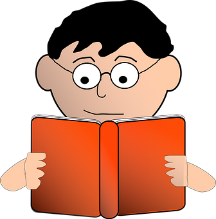 قطه بازی وکړئ

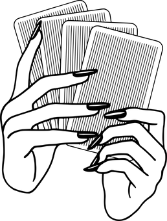 فرفره  ګل پیدا کړئ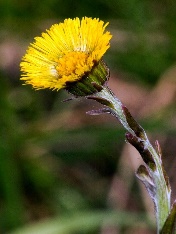 د خپلو جامو قات کولو تمرین وکړئ

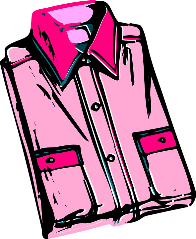 د مرغیوسندری  ته غوږ نیسي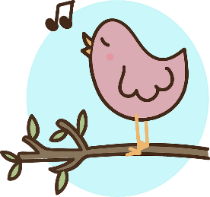 دغرمې ډوډۍ جوړولو کې مرسته وکړئ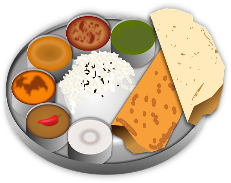 د باندې ډوډی خوړل

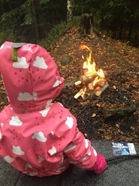 خپل کوچني نازولې اېږی سره وشمېرئ

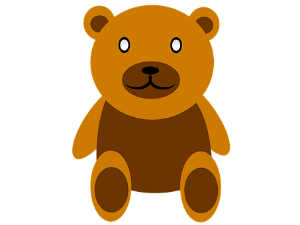 پس له استفادې نه پاک کړئ

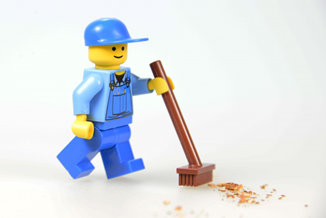 